EL CARTEL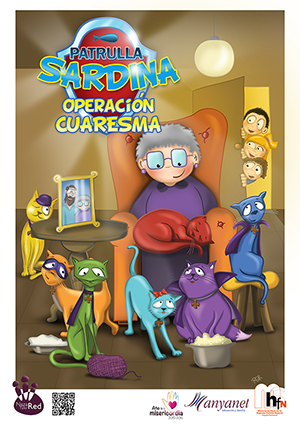 El cartel de este año refleja una imagen muy tierna y dinámica. Por un lado una anciana rodeada de 7 gatos que le hacen compañía y por el otro, nuestros amigos, que la van a visitar para escuchar sus consejos de cómo ser amigos de Jesús (foto de la mesita). Estos gatos forman un equipo (La Patrulla Sardina) y están entrenados por la yaya. Cada uno de ellos tiene una peculiaridad, relacionada con las 7 obras de misericordia (Año jubilar de la Misericordia, que estamos celebrando). Descúbrelas participando en las dinámicas. La celebraciónMonición de entrada (maestra)Bienvenidos a la iglesia. Hoy empezaremos a prepararnos para la fiesta de Jesús. Lo haremos de una manera muy especial: nos harán una cruz en la frente con ceniza, así recordaremos que hoy empezamos la Cuaresma. Iniciamos la celebración con un canto.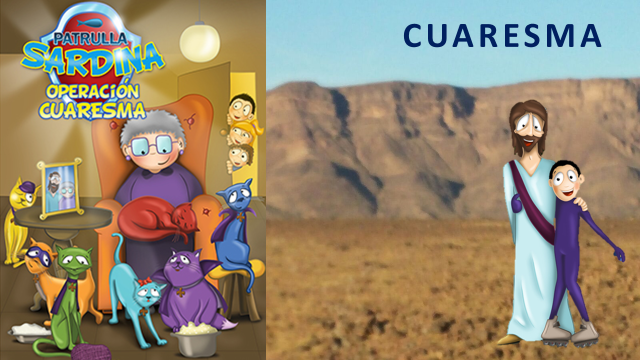 Canto: a elegirBienvenida y explicación de la celebración (mosén) Evangelio Mt 6, 1-6. 16-18 Limosna, plegaria y ayuno (mosén) 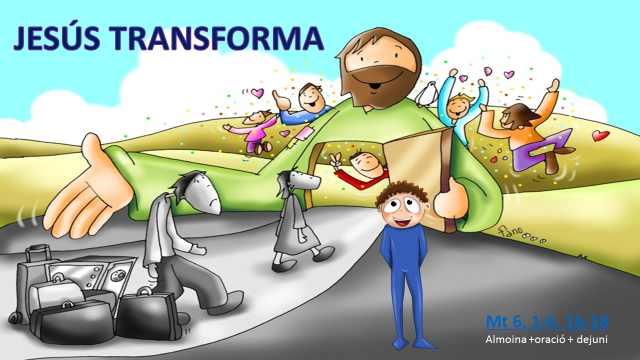 Adaptación: Jesús enseñó a sus amigos de la siguiente manera: Mirad, tenéis que ayudar a los demás; pero cuando lo hagáis, no digáis “Yo le he ayudado y tú no”. Tampoco os penséis que sois los más buenos y los demás son malos. Haced cosas buenas; porque así os pareceréis a mí.Yo os quiero mucho y quiero que os portéis bien y que me habléis en vuestras oraciones. Os daré la fuerza que necesitéis.Sus amigos se pusieron muy contentos con aquello que les había dicho Jesús.Homilía (mosén) Imposición de la ceniza (mosén y maestras) 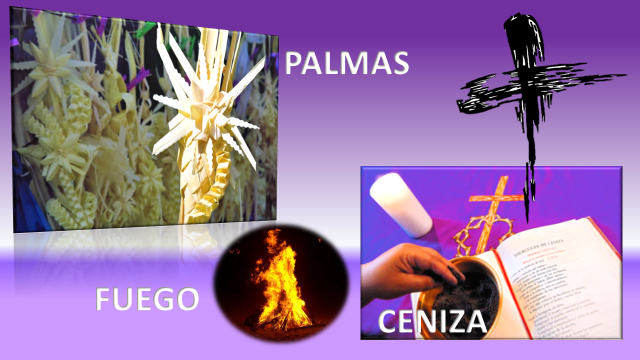 Se bendice la ceniza y se explica que se ha conseguido quemando las palmas del día de Ramos; a continuación se puede repartir a las profesoras para colaborar en la imposición.                                Se puede ir diciendo: Recuerda que Jesús te quierePadrenuestro (cantado o recitado) Bendición final (mosén)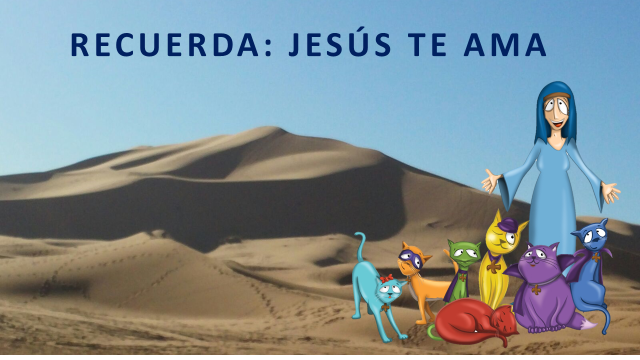 Recordad que Jesús nos ama y que, a partir de ahora, debemos esforzarnos en portarnos bien y hacer caso a los papás y a los profesores.Que Dios os acompañe: En el Nombre del Padre, del Hijo y del Espíritu Santo. Amén. Salimos en silencioOBJETIVOSParticipar de la imposición de la ceniza, como signo personal de compromisoPrepararnos interiormente para celebrar la Pascua en este año jubilar de la Misericordia MATERIAL ACTIVIDADCeniza (mosén) Póster Proyector + ordenador+ power pointAMBIENTACIÓNImagen de Jesús Velas encendidas al lado de la imagen de Jesús Panel de soporte, para colocar el lema de la celebraciónRECURSOS WEBhttp://pastoral.manyanet.org/wordpress/?lang=es  Taller Naza-Red